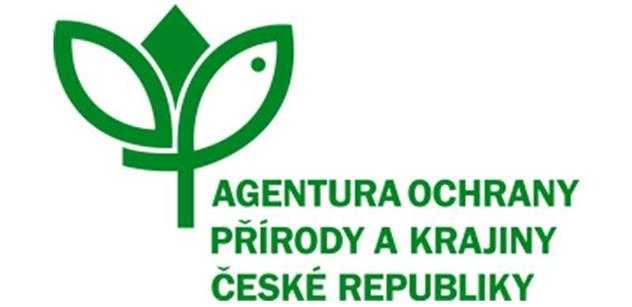 Číslo smlouvy: PPK-539a/84/20 Dotační titul: A1 SMLOUVA O DÍLOUZAVŘENÁ DLE USTANOVENÍ § 2586 A NÁSL. ZÁK. Č. 89/2012 SB., OBČANSKÉHO ZÁKONÍKU, VE ZNĚNÍ POZDĚJŠÍCH PŘEDPISŮI. Smluvní strany1.1 ObjednatelČeská republika - Agentura ochrany přírody a krajiny ČRSídlo: Kaplanova 1931/1, 148 00 Praha 11 - Chodov Zastoupený: Ing. Michal Servus 
ředitel RP Olomoucko Bankovní spojení: ČNB Praha, Číslo účtu: 18228011/0710IČO: 629 335 91DIČ: neplátce DPHTelefon: 585 153 963V rozsahu této smlouvy osoba zmocněná k jednání se zhotovitelem, k věcným úkonům a k převzetí díla: Mgr. Jan Vrbický(dále jen „objednatel”)a1.2 ZhotovitelMgr. Slavomír Dostálík Sídlo: Daskabát 147, 779 00 Daskabát
Zastoupený: xxx
Bankovní spojení: xxx.,, Číslo účtu: xxx 
IČO: 88790801
DIČ: xxx(dále jen „zhotovitel”) II. Předmět smlouvy2.1 Na základě této smlouvy se zhotovitel zavazuje provést na svůj náklad a nebezpečí dílo specifikované v čl. 2.2 této smlouvy a předat jej objednateli. Objednatel se zavazuje dílo převzít a zaplatit za něj zhotoviteli dohodnutou cenu.2.2 Dílem se rozumí: Na pozemku p.č. 1237 v k.ú. Doubravice nad Moravou bude v ploše pozemku realizována plošná výsadba dřevin následujícím způsobem: 
Vysazené dřeviny:
200 ks sazenic listnatých stromů ve velikosti odrostků (120 cm a více). Druhové složení: javor babyka (Acer campestre) – 25 ks, javor mléč (Acer platanoides) – 20 ks, javor klen (Acer platanoides) – 25 ks, habr obecný (Carpinus betulus) – 25 ks, třešeň ptačí (Prunus avium) – 20 ks, střemcha obecná (Prunus padus) – 20 ks, dub letní (Quercus robur) – 15 ks, lípa srdčitá (Tilia cordata) – 30 ks, jilm vaz (Ulmus laevis) – 10 ks, jilm habrolistý (Ulmus minor) – 10 ks. 
Výsadbový spon sazenic stromů 2 x 2 m
180 ks keřů ve velikosti 40 cm a více. Druhové složení a počet kusů: brslen evropský (Euonymus europaeus)- 25 ks, hloh jednosemenný (Crataegus monogyna) – 20 ks, hloh obecný (Crataegus leavigata) – 20 ks, svída krvavá (Cornus sanguinea) – 20 ks, líska obecná (Corylus avellana) – 25 ks, řešetlák počistivý (Rhamnus cathartica) – 20 ks, krušina olšová (Frangula alnus) – 25 ks. 
Keře budou vysazeny po obvodu plošné výsadby ve dvouřadých pásech s roztečí rádků 150 cm, spon sazenic 100 cm. 
Kořenové krčky dřevin budou ošetřeny proti okusu ochranným prostředkem Aversol. Vysazené křoviny budou v pásech souvisle zamulčovány pomocí dřevní štěpky. 
Výsadba bude provedena v souladu se Standardem Výsadba stromů SPPK A02 001:2013 - www.standardy.nature.cz

Dřeviny budou vysazeny v ploše o souhrnné výměře cca 1400 m2, na obvodu této plochy bude vybudována oplocenka o celkové délce 180 m v tomto provedení: 
Parametry hlavních konstrukčních prvků oplocenek: 
- Pletivo - Materiál: drátěné pletivo spojované uzlíky, dráty ocelové, pozinkované (vrstva zinku min. 70 g/m2). Výška pletiva: 160 cm. Počet vodorovných drátů: min. 19, vzdálenosti vodorovných drátů: 5-10 cm (v dolní polovině), 10-20 cm (v horní polovině). Průměr vodících (okrajových) drátů: min. 2,0 mm, průměr ostatních drátů: min. 1,6 mm. 
- Sloupky - Materiál: dřevo, dub nebo akát, bez hnilob. Provedení: řezané hranoly (se čtvercovým průřezem) nebo tyčovina, všechny sloupky zahrocené. Rozměry: délka sloupků: min. 210 cm, průřez hranolů: min. 10x10 cm nebo průměr tyčí (měřeno bez kůry na tenčím konci): min. 10 cm. Spodní části dubových nebo akátových sloupků není třeba odkorňovat.
- Vzpěry sloupků - Materiál: dřevo, dub nebo akát, bez hnilob. Provedení: tyčovina (i půlená). Rozměry: délka vzpěr: min. 160 cm, průměr tyčí (měřeno bez kůry na tenčím konci): min. 7 cm, průměr půlených tyčí: min. 9 cm.
- Kolíky k přichycení pletiva do půdy - Materiál: dřevo – modřín, smrk. Provedení: řezané kolíky, zahrocené, na horním konci se zářezem nebo se zatlučeným hřebíkem pro uchycení dolního tažného drátu pletiva. Rozměry: min. 40x3x5 cm.
- Spojovací prvky - Materiál: hřebíky, ocelové. Délka pro spojování dřevěných konstrukčních prvků: dvojnásobek délky přitloukaného materiálu. Délka pro upevňování pletiva ke sloupkům: min. 8 cm.
- Brána pro vjezd techniky bude provedena z modřínového ostrohranného řeziva, výška 160 cm, šířka 300 cm s výplní z uzlového pletiva popsaného výše. 
Způsob provedení: 
- Parametry konstrukčních prvků oplocenek jsou uvedeny výše.
- Oplocenky budou budovány jen v trasách vyznačených objednatelem dřevěnými kolíky. Kolíky budou pro kontrolu ponechány na místě i po postavení oplocenek.
- Z tras oplocenek bude odstraněna vysoká buřeň a zbytky dřevní hmoty. 
- Sloupky budou v rozestupech 4 m (s možnou odchylkou +/- 0,3 m) pevně ukotveny do půdy do hloubky min. 0,5 m tak, aby s nimi nebylo možno hýbat. Výška sloupků nad zemí nebude nižší než výška použitého pletiva (tzn. než 160 cm). 
- Sloupky nacházející se v lomových bodech oplocenky uvnitř tř oplocenky pevně podepřen vzpěrou. Vzpěrou bude podepřen i každý další sloupek, pokud se jej nepodaří pevně ukotvit do půdy. Vzpěry budou ukotveny k zemi tak, aby nemohlo dojít k jejich posunu. Vzpěry budou ke sloupkům přibity hřebíky cca ve 2/3 výšky sloupků pod úhlem cca 45º, čela vzpěr budou seříznuta tak, aby plochy řezu dosedly ke sloupkům. 
- Pletivo bude napnuto a upevněno na vnější stranu každého sloupku vždy nejméně 5 hřebíky, zatlučenými rovnoměrně po celé výšce sloupku do hloubky cca 40 mm, vždy bude ke sloupkům přibit horní a dolní tažný drát pletiva. Hřebíky budou ohnuty v horní polovině výšky pletiva nahoru a ve spodní polovině výšky pletiva dolů, hlavičky zahnutých hřebíků budou dotlučeny do dřeva sloupků. Pletivo bude po celé délce přiléhat k povrchu půdy a zároveň bude mezi každými dvěma sloupky přichyceno k půdě pomocí 2 dřevěných kolíků (kolíky budou zatlučeny do země v celé své délce. Začátek každé role pletiva bude připevněn ke sloupku (role pletiva nebudou spojovány mezi sloupky). 
- Na oplocence nebudou po ukončení prací závady umožňující vnikání spárkaté a zaječí zvěře. 

Není-li ve smlouvě uvedeno jinak, bude při realizaci oplocenky postupováno v souladu se Standardem SPPK D02 005:2014 (dostupným z webové adresy http://standardy.nature.cz/seznam-standardu/) konkrétně s postupy uvedenými v kap. 3.3.9 a 3.3.12.
.Opatření bude provedeno v souladu se standardem AOPK: 02 003 Výsadba a řez keřů, 02 001 Výsadba stromů.(dále jen „dílo“)2.3 Při provádění díla je zhotovitel vázán pokyny objednatele.2.4 Objednatel je oprávněn v průběhu platnosti smlouvy jednostranně omezit rozsah díla v dosud neprovedené části, a to především s ohledem na nepřidělení dostatečných finančních prostředků objednateli ze státního rozpočtu. Při snížení rozsahu díla bude přiměřeně snížena jeho cena.III. Cena díla a platební podmínky3.1 Cena díla je stanovena v souladu s právními předpisy:Cena bez DPH: 123 925,62KčDPH 21%: 26 024,38KčCena včetně DPH:149 950,- Kč, (slovy stočtyřicet devět tisíc devětset padesát korun českých).Zhotovitel je plátce DPH.3.2 Dohodnutá cena je stanovena jako nejvýše přípustná. Ke změně může dojít pouze při změně zákonných sazeb DPH.3.3 Veškeré náklady vzniklé zhotoviteli v souvislosti s prováděním díla jsou zahrnuty v ceně díla. 3.4 Cena za dílo bude vyúčtována po provedení díla. Zhotovitel je povinen daňový doklad (fakturu) vystavit a doručit objednateli nejpozději do 15 pracovních dnů po předání a převzetí díla (v žádném případě však ne později než do 27. 11. kalendářního roku) na základě předávacího protokolu na adresu: Regionální pracoviště Olomoucko, Lafayettova 13, 77900 Olomouc.3.5 Daňový doklad (faktura) musí mít náležitosti daňového resp. účetního dokladu podle platných obecně závazných právních předpisů; označení daňového dokladu (faktury) a jeho číslo; číslo této smlouvy, den jejího uzavření a předmět smlouvy; označení banky zhotovitele včetně identifikátoru a čísla účtu, na který má být úhrada provedena; jméno a adresu zhotovitele; položkové vykázání nákladů, konečnou částku; den odeslání dokladu a lhůta splatnosti. 3.6 Daňový doklad (faktura) vystavený zhotovitelem je splatný do 30 kalendářních dnů po jeho obdržení objednatelem. Objednatel může daňový doklad (fakturu) vrátit do data jeho splatnosti, pokud obsahuje nesprávné nebo neúplné náležitosti či údaje. Lhůta splatnosti počne běžet doručením opraveného a bezvadného daňového dokladu (faktury). 3.7 Smluvní strany se dohodly, že objednatel nebude poskytovat zálohové platby. IV. Doba a místo plnění4.1 Zhotovitel se zavazuje provést dílo a předat jej objednateli nejpozději do: 27.11.2020.4.2 Pokud zhotovitel dokončí dílo před dohodnutým termínem, zavazuje se objednatel, že převezme dílo i v dřívějším nabídnutém termínu, pokud bude bez vad a nedodělků.4.3 Místem plnění je k.ú. Doubravice nad Moravou, pozemek p.č. 1237.V. Další ujednání5.1 Zhotovitel je povinen provést dílo v kvalitě, formě a obsahu, které vyžaduje tato smlouva a která je obvyklá pro díla obdobného typu. Zhotovitel je povinen po celou dobu provádění díla dbát pokynů objednatele.5.2 Objednatel je oprávněn kontrolovat provádění díla. Zjistí-li objednatel, že zhotovitel provádí dílo v rozporu se svými povinnostmi, je oprávněn zhotovitele na tuto skutečnost upozornit a dožadovat se provádění díla řádným způsobem. Jestliže tak zhotovitel neučiní ani ve lhůtě mu k tomu poskytnuté, je objednatel oprávněn od této smlouvy odstoupit doručením písemného odstoupení zhotoviteli. 5.3 Na činnosti dle této smlouvy se vztahuje také správní akt - Opatření obecné povahy č. 2 Agentury ochrany přírody a krajiny, č. j. SR/0150/US/2018-2 ze dne 14. 3. 2019, účinné ode dne 29. 3. 2019 (dále jen “Výjimka”), která je veřejně dostupná na webových stránkách objednatele: https://portal.nature.cz/publik_syst/files/oop_mngmonvyj.pdf a kterou je pro zhotovitele dáno veřejnoprávní povolení k realizaci činností, které jsou předmětem této smlouvy na úseku zákona č. 114/1992 Sb., o ochraně přírody a krajiny, v platném znění. Zhotovitel prohlašuje, že byl s obsahem Výjimky v plném znění seznámen a jeho obsahu porozuměl. Zhotovitel se zavazuje dodržovat veškeré podmínky stanovené Výjimkou. V případě spolehlivého prokázání porušení podmínek Výjimky se zhotovitel zavazuje nést veškerou odpovědnost a důsledky takového jednání výlučně na své náklady (zejména zjednání nápravy, event. podle pokynů příslušného orgánu ochrany přírody); v případě, že by byla jakákoliv sankce nebo jiné náhradní plnění pravomocně uděleno v důsledku porušení této povinnosti jednáním zhotovitele (současně nebo výlučně) objednateli, zavazuje se zhotovitel tuto sankci nebo náklady na výkon nepeněžitého náhradního plnění uhradit objednateli nejpozději do 1 měsíců od doručení písemné výzvy a vyčíslení škody ze strany objednatele. VI. Předání a převzetí díla6.1 O předání díla vyhotoví smluvní strany předávací protokol podepsaný oběma smluvními stranami. Objednatel není povinen převzít dílo vykazující byť drobné vady či nedodělky.6.2 Objednatel má právo převzít i dílo, které vykazuje drobné vady a nedodělky, které samy o sobě ani ve spojení s jinými nebrání řádnému užívaní díla. V tom případě je zhotovitel povinen odstranit tyto vady a nedodělky v termínu stanoveném objednatelem uvedeném v předávacím protokolu.6.3 V případě, že dílo nebude v termínu provedení díla dokončeno, aniž by důvod nedokončení díla ležel na straně objednatele, má objednatel právo převzít částečně provedené dílo a od zbytku plnění bez dalšího odstoupit. Odstoupení podle věty první vyznačí objednatel v předávacím protokolu. Strany souhlasně prohlašují, že písemným vyznačením odstoupení v předávacím protokolu se odstoupení podle věty první považuje za doručené zhotoviteli.VII. Odpovědnost za vady7.1 Zhotovitel odpovídá za vady, jež má dílo v době jeho předání objednateli, byť se vady projeví až později.7.2 Objednatel je povinen případné vady písemně reklamovat u zhotovitele bez zbytečného odkladu po jejich zjištění. V reklamaci musí být vady popsány a uvedeno, jak se projevují. Dále v reklamaci objednatel uvede, v jaké lhůtě požaduje odstranění vad.7.3 Objednatel je oprávněn požadovat odstranění vady opravou, poskytnutím náhradního plnění nebo slevu ze sjednané ceny. Výběr způsobu nápravy náleží objednateli. 7.4 Zhotovitel poskytuje na dílo záruku v délce 12 měsíců. V případě, že délka záruky činí 0 měsíců, ustanovení článků 7.5 až 7.7 pozbývají platnosti.7.5 Záruční doba počíná běžet dnem předání kompletního a bezvadného díla, popř. dnem odstranění poslední vady a nedodělku uvedeného v předávacím protokolu.7.6 Objednatel je povinen vady, na které se vztahuje záruka, písemně reklamovat u zhotovitele bez zbytečného odkladu po jejich zjištění. V reklamaci musí být vady popsány a uvedeno, jak se projevují. Dále v reklamaci objednatel uvede, v jaké lhůtě požaduje odstranění vad7.7 Objednatel je oprávněn požadovat odstranění vady, na kterou se vztahuje záruka, opravou, poskytnutím náhradního plnění nebo slevu ze sjednané ceny. Výběr způsobu nápravy náleží objednateli.VIII. Sankce8.1 V případě, že zhotovitel nedodrží termín provedení díla anebo termín odstranění vad a nedodělků uvedený v předávacím protokolu, je zhotovitel povinen zaplatit objednateli smluvní pokutu ve výši 0,1 % z ceny díla bez DPH za každý den prodlení. 8.2 V případě prodlení objednatele s placením vyúčtování je objednatel povinen zaplatit zhotoviteli úrok z prodlení z nezaplacené částky v zákonné výši. 8.3 Ustanoveními o smluvní pokutě není dotčen nárok oprávněné smluvní strany požadovat náhradu škody v plném rozsahu.IX. Závěrečná ustanovení9.1 Tato smlouva může být měněna a doplňována pouze písemnými a očíslovanými dodatky podepsanými oprávněnými zástupci smluvních stran, není-li v této smlouvě uvedeno jinak. 9.2 Ve věcech touto smlouvou neupravených se řídí práva a povinnosti smluvních stran příslušnými ustanoveními zákona č. 89/2012 Sb., občanského zákoníku. 9.3 Zhotovitel bere na vědomí, že tato smlouva může podléhat povinnosti jejího uveřejnění podle zákona č. 340/2015 Sb., o zvláštních podmínkách účinnosti některých smluv, uveřejňování těchto smluv a o registru smluv (zákon o registru smluv), zákona č. 134/2016 Sb., o zadávání veřejných zakázek, ve znění pozdějších předpisů a/nebo jejího zpřístupnění podle zákona č. 106/1999 Sb., o svobodném přístupu k informacím, ve znění pozdějších předpisů a tímto s uveřejněním či zpřístupněním podle výše uvedených právních předpisů souhlasí.9.4 Tato smlouva je vyhotovena ve třech stejnopisech, z nichž každý má platnost originálu. Dva stejnopisy obdrží objednatel, jeden stejnopis obdrží zhotovitel. 9.5 Smlouva nabývá platnosti dnem podpisu oprávněným zástupcem poslední smluvní strany. Smlouva nabývá účinnosti dnem podpisu oprávněným zástupcem poslední smluvní strany. Podléhá-li však tato smlouva povinnosti uveřejnění prostřednictvím registru smluv podle zákona o registru smluv, nenabude účinnosti dříve, než dnem jejího uveřejnění. Smluvní strany se budou vzájemně o nabytí účinnosti smlouvy neprodleně informovat.9.6 Obě smluvní strany prohlašují, že se seznámily s celým textem smlouvy včetně jejich příloh a s celým obsahem smlouvy souhlasí. Současně prohlašují, že tato smlouva nebyla sjednána v tísni ani za jinak nápadně nevýhodných podmínek.9.7 Nedílnou součástí smlouvy jsou tyto přílohy:Příloha č. 1 – položkový rozpočetPříloha č. 2 – mapový zákresV ...................V ...................dne ...................dne ...................dne ...................V ...................dne ...................dne ...................dne ...................ObjednatelObjednatelObjednatelObjednatelObjednatelZhotovitelZhotovitelZhotovitelZhotovitelZhotovitelIng. Michal Servus 
ředitel RP OlomouckoIng. Michal Servus 
ředitel RP OlomouckoIng. Michal Servus 
ředitel RP OlomouckoIng. Michal Servus 
ředitel RP OlomouckoIng. Michal Servus 
ředitel RP OlomouckoMgr. Slavomír DostálíkMgr. Slavomír DostálíkMgr. Slavomír DostálíkMgr. Slavomír DostálíkMgr. Slavomír DostálíkPředběžná kontrola před vznikem závazku dle zák. č. 320/01 Sb.Předběžná kontrola před vznikem závazku dle zák. č. 320/01 Sb.Předběžná kontrola před vznikem závazku dle zák. č. 320/01 Sb.Předběžná kontrola před vznikem závazku dle zák. č. 320/01 Sb.Příkazce operace: (datum, jméno, podpis) Příkazce operace: (datum, jméno, podpis) Příkazce operace: (datum, jméno, podpis) Příkazce operace: (datum, jméno, podpis) Správce rozpočtu: (datum, jméno, podpis)Správce rozpočtu: (datum, jméno, podpis)Správce rozpočtu: (datum, jméno, podpis)Správce rozpočtu: (datum, jméno, podpis)Odvětvové tříděníRozpočtová položkaTokKč37495169